АДМИНИСТРАЦИЯ  ВЕСЬЕГОНСКОГОМУНИЦИПАЛЬНОГО ОКРУГАТВЕРСКОЙ  ОБЛАСТИПОСТАНОВЛЕНИЕг. Весьегонск30.12.2020						                                       	             № 643п о с т а н о в л я ю:1. Внести в муниципальную программу Весьегонского муниципального округа Тверской области «Комплексное развитие системы жилищно-коммунальной инфраструктуры Весьегонского муниципального округа Тверской области на 2020-2025 годы», утверждённую постановлением Администрации Весьегонского муниципального округа от 30.12.2019 № 523, следующие изменения:1.1) в паспорте программы первый и второй абзац раздела «Объемы и источники финансирования муниципальной программы по годам ее реализации  в разрезе подпрограмм» изложить в следующей редакции:Подпункт 3.3. «Механизмпредоставлениябюджетныхассигнованийдлявыполнениямероприятийподпрограммы» изложить в следующей редакции:      «Общий объем ресурсов необходимый для реализации подпрограммы 1 составляет  4085597,47рублей, в том числе в разрезе задач по годам реализации.1.2)Подпункт 4.3 «Механизмпредоставлениябюджетныхассигнованийдлявыполнениямероприятий»пункта 4 Подпрограммы 2 «Содержание и благоустройство территории Весьегонского муниципального округа Тверской области», изложить в новой редакции:«4.3 МеханизмпредоставлениябюджетныхассигнованийдлявыполнениямероприятийОбщий объем ресурсов необходимый для реализации подпрограммы 2 составляет 23813882,13рублей, в том числе в разрезе задач по годам реализации:2. Обнародовать настоящее постановление на информационных стендах Весьегонского муниципального округа Тверскойобласти иразместить на официальном сайте Администрации Весьегонского муниципальногоокруга Тверской области в информационно-телекоммуникационной сети Интернет.3. Настоящее постановление вступает в силу после его официального обнародования на информационных стендах Весьегонского муниципального округа. 4. Контроль за исполнением настоящего постановления возложить на заместителя Главы Администрации по вопросам жилищно-коммунального хозяйства и благоустройства территории Весьегонского муниципального округа Тверской области А.В. Козлова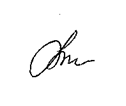 И.О.Главы Весьегонского муниципального округа                        А.А. ТихоновО внесении изменений в постановление Администрации Весьегонского муниципального округа от 30.12.2019 № 523Объемы и источники финансирования муниципальной программы по годам ее реализации  в разрезе подпрограммОбщий объем реализации программы в 2020-2025 годах составляет 81570434,51 руб., в том числе по годам ее реализации в разрезе подпрограмм:          2020 год всего   -   27914979,60руб.подпрограмма 1 –  4085597,47 руб.подпрограмма 2 -  23829382,13 руб.подпрограмма 3  -   02021 год всего – 10914825,00 руб.подпрограмма 1 – 2719750,00 руб.подпрограмма 2 – 8195075,00 руб.подпрограмма 3 - 02022 год всего – 10914825,00 руб.подпрограмма 1 – 2719750,00 руб.подпрограмма 2 – 8195075,00 руб.подпрограмма 3 - 02023 год всего – 10914825,00 руб.подпрограмма 1 – 2719750,00 руб.подпрограмма 2 – 8195075,00 руб.подпрограмма 3 - 02024 год всего – 10914825,00 руб.подпрограмма 1 – 2719750,00 руб.подпрограмма 2 – 8195075,00 руб.подпрограмма 3 - 02025 год всего -       9 996 154,91 руб.подпрограмма 1 –   2 719 750,00 руб.подпрограмма 2 –   7 276 404,91 руб.подпрограмма 3 - 0202020212022202320242025ИтогоРазвитие системы жилищно-коммунального хозяйства в населенных пунктах Весьегонского муниципального округа Тверской области0,000,000,000,000,000,000,00Повышение качества оказываемых услуг организациями коммунального комплекса3231797,002200000,002200000,002200000,002200000,002200000,0014231797,00Реализация механизма проведения капитального ремонта общего имущества в многоквартирных домах793800,47519750,00519750,00519750,00519750,00519750,003392550,47Обеспечение функционирования объектов теплового комплекса Весьегонского муниципального округа0,000,000,000,000,000,000,00Реализация механизма по сносу многоквартирных жилых домов, находящихся в муниципальной собственности60000,000,000,000,000,000,0060000,004085597,472719750,02719750,002719750,002719750,002719750,0017684347,47202020212022202320242025ИтогоПовышение комфортности проживания граждан17241932,058195075,008195075,008195075,008195075,007276404,9157298636,96Софинансированиена проведение работ по восстановлению воинских захоронений0,000,000,000,000,000,000,00Расходы на реализацию программ по поддержке местных инициатив6438936,560,000,000,000,000,006438936,56Погашение кредиторской задолженности148513,520,000,000,000,000,00148513,52Итого23829382,138195075,008195075,008195075,008195075,007276404,9163886087,04